                    LOSY ABSOLWENTÓW  2018/2019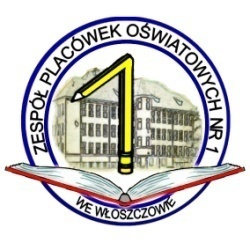 KLASASZKOŁA PONADGIMNAZJALNASZKOŁA PONADGIMNAZJALNASZKOŁA PONADGIMNAZJALNASZKOŁA PONADGIMNAZJALNAKLASAI LOim. gen. W. Sikorskiegowe WłoszczowieZSP nr 2im. S. Czarnieckiego we WłoszczowieZSP nr 3im. S. Staszicawe Włoszczowiepoza Wloszczową8a2102-8b124438c3121018d41141